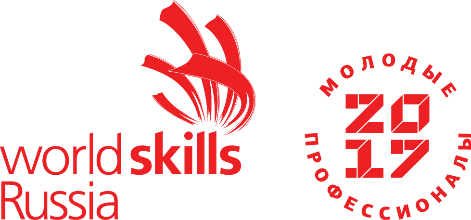 V Открытый Региональный чемпионат "Молодые профессионалы" (Worldskills Russia) Краснодарского краяКонкурсное заданиеКомпетенцияДОКУМЕНТАЦИОННОЕ ОБЕСПЕЧЕНИЕ УПРАВЛЕНИЯ И АРХИВОВЕДЕНИЕКонкурсное задание включает в себя следующие разделы:Формы участия в конкурсе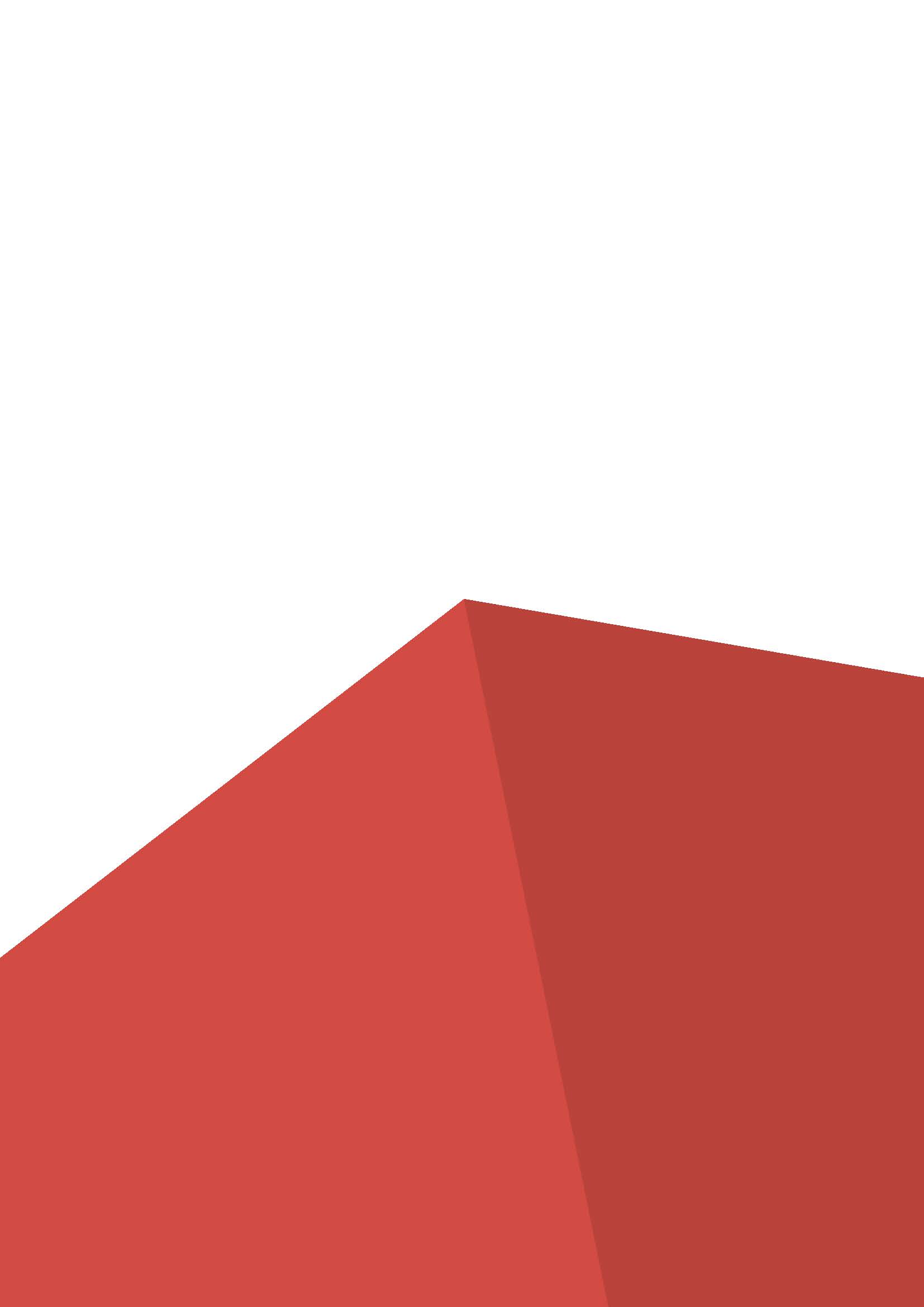 Задание для конкурсаМодули задания и необходимое времяКритерии оценкиНеобходимые приложенияКоличество часов на выполнение задания: 17час.1. ФОРМЫ УЧАСТИЯ В КОНКУРСЕИндивидуальный конкурс.2. ЗАДАНИЕ ДЛЯ КОНКУРСАСодержанием конкурсного задания являются работы по документационному обеспечению управления и архивоведению. Участники конкурса получают инструкцию и в соответствии с условием модуля пакет документов. Конкурсное задание имеет несколько модулей, выполняемых последовательно. Конкурс включает в себя выполнение различных процессов деятельности по организационному и документационному обеспечению деятельности организации.Окончательные аспекты критериев оценки уточняются членами жюри. Оценка производится как в отношении работы модулей, так и в отношении процесса выполнения конкурсной работы. Если участник конкурса не выполняет требования техники безопасности, подвергает опасности себя или других конкурсантов, такой участник может быть отстранен от конкурса.Время и детали конкурсного задания в зависимости от конкурсных условий могут быть изменены членами жюри.Конкурсное задание должно выполняться помодульно. Оценка также происходит от модуля к модулю. 3. МОДУЛИ ЗАДАНИЯ И НЕОБХОДИМОЕ ВРЕМЯМодули и время сведены в таблице 1 Таблица 1.Модуль 1: Подготовка текстового документаУчастнику необходимо набрать и оформить Положение в соответствии с правилами форматирования и редактирования текста объемом до 5-6 страниц.  В документе оформить заголовки, приложения,  вставки из нормативных документов, сверить сноски на законы РФ, постановления Правительства РФ и другие нормативно-методические документы с использованием справочно-правовой системы; дополнить недостающие данные, исправить допущенные в тексте ошибки; при необходимости вставить в подготовленный текст сканированные приложения. Документ оформить в соответствии с ГОСТом, двусторонне выполнить печать.Для выполнения задания участнику предлагается текст типового Положения на  бумажном носителе с корректурной правкой и рукописными вставками и другие сопутствующие документы.Примерный алгоритм выполнения задания.Подготовка рабочего места: включение оргтехники, проверка и размещение канцелярских принадлежностей.Изучение конкурсного задания.Изучение представленного текста на  бумажном носителе.Сверка текста, сносок, терминов или определений с нормативными документами с использованием справочно-правовой системы.Набор печатного и рукописного текста с учетом исправлений, внесенных корректурными знаками. Вставка в текст документа выдержки из нормативного документа с использованием справочно-правовой системы.Сканирование и оформление приложений к документу   Форматирование и оформление текста документа с учетом требований ГОСТ. Сохранение готового документа с приложениями в папке под своим кодовым номером. Вывод документа и приложений на печать.Сохранение папки с документом на флеш-носителе. Передача документа и флеш-носителя экспертам для оценивания. Уборка рабочего места.Модуль 2:  Документационное обеспечение работы с персоналомУчастнику необходимо выполнить документирование следующих кадровых операций: принять работника на работу, сформировать личное дело, перевести на другую должность, поощрить работника за ответственное отношение к работе, оформить ежегодный оплачиваемый отпуск, привлечь к ответственности за нарушение трудовой дисциплины, уволить работника.  Указанные выше операции необходимо произвести на основании представленных кадровых документов: трудовых договоров, заявлений, приказов по личному составу, личных карточек работников и других документов. Всего для выполнения задания участнику предлагается 7 комплектов документации. Должны быть оформлены все 7 комплектов.Примерный алгоритм выполнения задания:Подготовка рабочего места: включение оргтехники, проверка и размещение канцелярских принадлежностей, размещение документов.Изучение конкурсного задания.Систематизация документов по кадровым операциям.Оформление приказов по личному составу на основании представленных документов: трудовых договоров, заявлений работников, докладных записок, предложений, уведомлений и иных документов с резолюцией руководителя. При оформлении приказов участником используется унифицированная форма приказа по личному составу, для поиска унифицированной формы используется справочно-правовая система.Оформление Трудовой книжки при необходимостиОбработка и регистрация кадровых документов в регистрационных формах. Форма журнала регистрации в электронном варианте, возможно использование специального программного обеспечения с вкладкой «Кадры».Оформление Личных карточек.Заполнение табеля учета рабочего времени на данных работниковСистематизация и сохранение документов в папке под своим кодовым номером. Вывод на печать всех созданных документов, включая журналы регистрации и табель учета рабочего времени.Систематизация кадровых документов на бумажном носителе в папке-регистраторе.Сохранение на флеш-носителе папки с кадровыми документами и регистрационными формами.Передача документов и флеш-носителя экспертам для оцениванияУборка рабочего местаМодуль 3: Организация документооборотаУчастнику необходимо зарегистрировать входящие, исходящие и внутренние документы организации в журналах регистрации. Участнику представлены документы в конвертах, на бумажном и электронном носителях, электронные журналы регистрации.  Зарегистрировать документы в соответствии с их назначением в журналах и проставить необходимые реквизиты на документы. При выполнении работы использовать номенклатуру дел организации. После регистрации – создать справочную базу данных по документам организации. Участнику необходимо произвести операции с 30 документами.Примерный алгоритм выполнения задания:Подготовка рабочего места: включение оргтехники, проверка и размещение канцелярских принадлежностей, размещение документов.Изучение конкурсного задания.Систематизация документов по видам документопотоков. Отбор документов для регистрации.Регистрация и обработка входящих документовПолучение документов по электронной почте, их обработка, при необходимости – подготовка и отправка ответа. Обработка и регистрация исходящих и внутренних документовСканирование документов и их прикрепление к регистрационной записи для создания базы данных по документам предприятияСохранение печатных документов и регистрационных форм в папке под своим кодовым номером Вывод на печать журналов регистрации и их оформление в соответствии с Номенклатурой делСистематизация обработанных документовСохранение на флеш-носителе папки с базой данных по документамПередача журналов и документов экспертам для оцениванияУборка рабочего местаМодуль 4: Экспертиза ценности и обеспечение сохранности документов и  делУчастнику необходимо провести экспертизу ценности документов и дел. При необходимости сформировать дела постоянного, временного хранения и дела по личному составу. Оформить обложки дел, пронумеровать листы, оформить внутренние описи документов дел при необходимости, оформить листы-заверители. Всего для выполнения задания участнику предлагается 8 дел. Должны быть оформлены все дела и составлены описи дел постоянного хранения, и по личному составу. Участникам предоставлены дела частично оформленные, в россыпи. Для выполнения задания использовать номенклатуру дел.  Примерный алгоритм выполнения задания.Подготовка рабочего места: включение оргтехники, проверка и размещение канцелярских принадлежностей, размещение дел.Изучение конкурсного задания.Организация и проведение экспертизы ценности представленных документов и дел с оформлением протокола экспертной комиссии Группировка исполненных документов в дела, формирование дел из россыпи на основании представленной Номенклатуры дел.Сверка сформированных дел на соответствие заголовкам номенклатуры дел.Проверка правильности формирования документов внутри дела, при необходимости составление внутренней описи дела. При составлении внутренней описи может быть использован бланк внутренней описи, предусмотренный нормативными документами. Для выполнения этого задания используется справочно-правовая система. Внутренняя опись может быть оформлена как в электронном виде и распечатана, а также на бумажном носителе рукописным способом. Нумерация листов дела и оформление листа-заверителя. При оформлении листа-заверителя может быть использован бланк листа-заверителя, предусмотренный нормативными документами. Для выполнения этого задания может быть использована справочно-правовая система. Лист-заверитель должен быть заполнен рукописным способом. Оформление обложки дела постоянного, временного хранения и по личному составу для передачи на архивное хранение. При выполнении задания может быть использована форма обложки дела, предусмотренная нормативными документами. Для выполнения этого задания может быть использована справочно-правовая система. Обложка может быть оформлена как в электронном виде и распечатана, а также на бумажном носителе рукописным способом. Вывод на печать всех созданных документов.Размещение внутренних описей, листов-заверителей в делах, прикрепление обложки к делам. Составление и оформление описи дел постоянного хранения и по личному составу, составление акта на уничтожение дел с истекшими сроками храненияПри необходимости подготовка архивной справки по запросу .Сохранение созданных документов на рабочем столе в папке под своим кодовым номером.Сохранение на флеш-носителе папки с документами. Передача оформленных дел и флеш-носителя экспертам для оценивания. Уборка рабочего места.4. Критерии оценкиВ данном разделе определены критерии оценки и количество начисляемых баллов (субъективные и объективные) таблица 2. Общее количество баллов задания/модуля по всем критериям оценки составляет 100.Таблица 2.Субъективные оценки - Не применимо.№ п/пНаименование модуляРабочее времяВремя на задание1Модуль 1: Подготовка текстового документаС1 09.00 – 13.154 часа2Модуль 2: Документационное обеспечение работы с персоналомС2 09.00 - 12.15С2 13.15-15.153 часа2 час3Модуль 3: Организация документооборотаС1 14.15 – 17.303 часа4Модуль 4: Экспертиза ценности и  обеспечение сохранности документов и делС3 09.00 – 12.15С3 13.15 - 15.153 часа2 часаРазделКритерийОценкиОценкиОценкиРазделКритерийСубъективная (если это применимо)ОбъективнаяОбщаяАМодуль 1: Подготовка текстового документа02525ВМодуль 2: Документационное обеспечение работы с персоналом02525СМодуль 3: Организация документооборота02525DМодуль 4: Экспертиза ценности и обеспечение сохранности документов и дел02525Итого = Итого = 0100100